PENGARUH KEPEMIMPINAN TRANSFORMASIONAL DAN BUDAYA ORGANISASI TERHADAP KOMITMEN ORGANISASI  SERTA IMPLIKASINYA  PADA KINERJA PEGAWAI  DI KANTOR PUSAT PT. KERETA API INDONESIA (PERSERO) KOTA BANDUNGDRAFT SKRIPSIUntuk memenuhi salah satu syarat sidang skripsi Guna memperoleh gelar Sarjana EkonomiOleh:				Nama	:  Devi Fitriany				NRP	: 134010273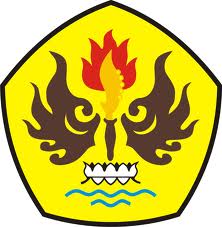 PROGRAM STUDI MANAJEMEN
FAKULTAS EKONOMI DAN BISNIS
 UNIVERSITAS PASUNDAN
BANDUNG
2017